14.05.2020. Математика (подготовка к экзамену) Решить задания, ответы записать в виде таблицыОтветы присылать по адресу: irina_trishenkova@mail.ru41.Найдите корень уравнения: 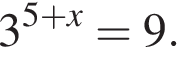 42. Детская горка укреплена вертикальным столбом, расположенным посередине спуска. Найдите высоту l этого столба, если высота h горки равна 2 метрам. Ответ дайте в метрах.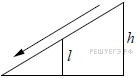 43. Установите соответствие между величинами и их возможными значениями: к каждому элементу первого столбца подберите соответствующий элемент из второго столбца.44.Фабрика выпускает сумки. В среднем на 160 качественных сумок приходится четыре сумки со скрытыми дефектами. Найдите вероятность того, что купленная сумка окажется качественной. Результат округлите до сотых.45. В таблице показано расписание пригородных электропоездов по направлению Москва Курская — Крутое — Петушки.Владислав пришёл на станцию Москва Курская в 18:20 и хочет уехать в Петушки на электропоезде без пересадок. Найдите номер ближайшего электропоезда, который ему подходит.46.Телефонная компания предоставляет на выбор три тарифных плана.Абонент выбрал наиболее дешевый тарифный план, исходя из предположения, что общая длительность телефонных разговоров составляет 600 минут в месяц. Какую сумму он должен заплатить за месяц, если общая длительность разговоров в этом месяце действительно будет равна 600 минут? Ответ дайте в рублях.47. Найдите расстояние между вершинами  и  прямоугольного параллелепипеда, для которого .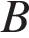 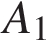 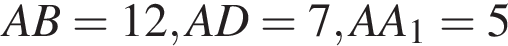 48. На графике изображена зависимость скорости погружения батискафа от времени. На вертикальной оси отмечена скорость в м/с, на горизонтальной — время в секундах, прошедшее с начала погружения.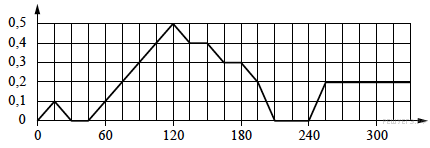 Пользуясь графиком, поставьте в соответствие каждому интервалу времени характеристику погружения батискафа на этом интервале.В таблице под каждой буквой укажите соответствующий номер.49. Найдите радиус окружности, описанной около правильного треугольника , считая стороны квадратных клеток равными 1.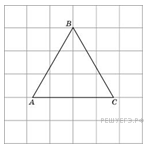 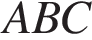 50. Найдите объем призмы, в основаниях которой лежат правильные шестиугольники со сторонами 6, а боковые ребра равны  и наклонены к плоскости основания под углом 30.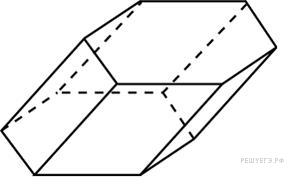 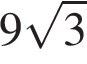 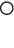 51. На координатной прямой отмечены точки , ,  и .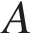 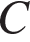 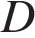 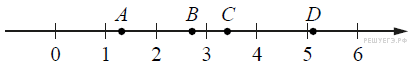 Число m равно 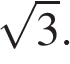 Каждой точке соответствует одно из чисел в правом столбце. Установите соответствие между указанными точками и числами. Впишите в приведённую в ответе таблицу под каждой буквой соответствующий числу номер.52. Найдите значение выражения 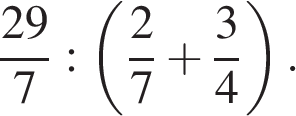 53. Найдите значение выражения 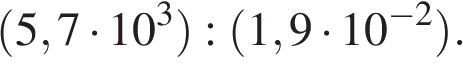 53. При оплате услуг через платежный терминал взимается комиссия 5%. Терминал принимает суммы, кратные 10 рублям. Месячная плата за интернет составляет 600 рублей. Какую минимальную сумму положить в приемное устройство терминала, чтобы на счету фирмы, предоставляющей интернет-услуги, оказалась сумма, не меньшая 600 рублей?55. Зная длину своего шага, человек может приближённо подсчитать пройденное им расстояние s по формуле , где  — число шагов,  — длина шага. Какое расстояние прошёл человек, если  см,  ? Ответ выразите в километрах.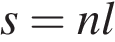 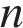 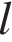 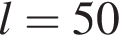 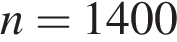 56. Найдите значение выражения 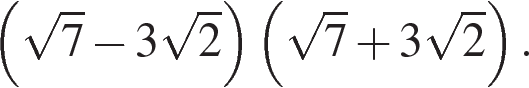 57. В пачке 250 листов бумаги формата А4. За неделю в офисе расходуется 700 листов. Какого наименьшего количества пачек бумаги хватит на 8 недель?58. Найдите корень уравнения: .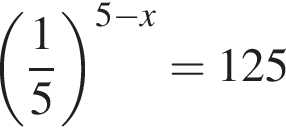 59. Диагональ прямоугольного телевизионного экрана равна 100 см, а ширина экрана – 80 см. Найдите высоту экрана. Ответ дайте в сантиметрах.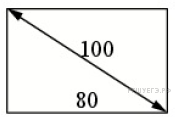 60. Установите соответствие между величинами и их возможными значениями: к каждому элементу первого столбца подберите соответствующий элемент из второго столбца.В таблице под каждой буквой, соответствующей величине, укажите номер её возможного значения.№ задания4142434445464748495051525354555657585960ОтветВЕЛИЧИНЫВОЗМОЖНЫЕ ЗНАЧЕНИЯА) скорость гоночной машиныБ) скорость улиткиВ) скорость пешеходаГ) скорость звука1) 1,5 мм/с2) 200 км/ч3) 1,5 м/с4) 330 м/сНомерэлектропоездаМосква КурскаяКрутоеПетушки118:1820:0020:34218:2420:16319:1821:0421:38419:3521:2622:00519:4721:40620:2822:21721:0722:5323:27Тарифный планАбонентская платаПлата за 1 минуту разговораПовременныйНет0,4 руб.Комбинированный160 руб. за 400 мин. в месяц0,3 руб. за 1 мин. сверх 400 мин. в месяц.Безлимитный285 руб. в месяцИНТЕРВАЛЫ ВРЕМЕНИХАРАКТЕРИСТИКИА) 0−60 сБ) 60−120 сВ) 120−180 сГ) 180−240 с1) В течение 30 секунд подряд батискаф оставался на одной глубине.2) Скорость погружения не больше 0,1 м/с на всём интервале.3) Скорость погружения не меньше 0,3 м/с на всём интервале.4) Скорость погружения постоянно росла.AБВГТОЧКИЧИСЛАА) AБ) BВ) CГ) D1) 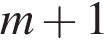 2) 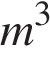 3) 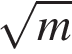 4) 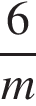 ВЕЛИЧИНЫВОЗМОЖНЫЕ ЗНАЧЕНИЯА) объём воды в Азовском мореБ) объём ящика с инструментамиВ) объём грузового отсека транспортного самолётаГ) объём бутылки растительного масла1) 150 м32) 1 л3) 76 л4) 256 км3AБВГ